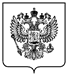 ФЕДЕРАЛЬНАЯ СЛУЖБАПО ЭКОЛОГИЧЕСКОМУ, ТЕХНОЛОГИЧЕСКОМУ И АТОМНОМУ НАДЗОРУволжско-окское управлениеФедеральной службы по экологическому, технологическому и атомному надзору(Волжско-Окское управление Ростехнадзора)ПРИКАЗ «29» февраля 2024 г.                                                                      № ПР-311-66-оНижний НовгородО внесении изменений в приказы Волжско-Окского управления Федеральной службы по экологическому, технологическому и атомному надзору от 29 декабря 2020 г. № ПР-311-276-о «Об утверждении Плана противодействия коррупции Волжско-Окского управления Федеральной службы по экологическому, технологическому и атомному надзоруна 2021-2024 годы» и от «21» апреля  2022 г. № ПР-311-143-о  «О внесении изменений в приказ от 29 декабря 2020 г. № ПР-311-276-о»В целях приведения Плана противодействия коррупции Волжско-Окского управления Федеральной службы по экологическому, технологическому 
и атомному надзору на 2021-2024 годы в актуальное состояние и соответствие
 с требованиями Приказа Ростехнадзора от 16 февраля 2022 г. № 45,  приказываю:1. Приказ Волжско-Окского управления Федеральной службы по экологическому, технологическому и атомному надзору от 29 декабря 2020 г. № ПР-311-276-о «Об утверждении Плана противодействия коррупции Волжско-Окского управления Федеральной службы по экологическому, технологическому и атомному надзору на 2021-2024 годы» и от «21» апреля  2022 г. № ПР-311-143-о  «О внесении изменений в приказ от 29 декабря 2020 г. № ПР-311-276-о» изложить согласно приложению к настоящему приказу.2. Настоящий приказ довести до руководителей структурных подразделений и ответственных должностных лиц.3. Заместителям руководителя и начальникам отделов Управления взять
 на контроль своевременное исполнения пунктов Плана в части касающейся.4. Начальнику отдела кадров и спецработы Змееву И.М. обеспечить контроль соблюдения сроков и подготовку ответов об исполнении. 5. Контроль за исполнением приказа оставляю за собой.Руководитель Управления  	А.Ю. ФилимоновПриложениек приказу Волжско-Окского управления Ростехнадзора 
от «29» февраля 2024 г. № 311-66-о«УТВЕРЖДЕНприказом Федеральной службы 
по экологическому, технологическому 
и атомному надзоруот «25» декабря 2020 г. № 566План противодействия коррупции Волжско-Окского УправленияФедеральной службы по экологическому,  технологическому и атомному надзору на 2021 - 2024 годы																			                   ».________________________№п/пМероприятияОтветственныеисполнителиСроквыполненияСроквыполненияОжидаемый результат                1. Повышение эффективности механизмов урегулирования конфликтов интересов, обеспечение соблюдения федеральными государственными гражданскими служащими Федеральной службы по экологическому, технологическому и атомному надзору правил, ограничений, запретов и принципов служебного поведения в связи с исполнением ими должностных обязанностей, 
а также ответственности за их нарушение                1. Повышение эффективности механизмов урегулирования конфликтов интересов, обеспечение соблюдения федеральными государственными гражданскими служащими Федеральной службы по экологическому, технологическому и атомному надзору правил, ограничений, запретов и принципов служебного поведения в связи с исполнением ими должностных обязанностей, 
а также ответственности за их нарушение                1. Повышение эффективности механизмов урегулирования конфликтов интересов, обеспечение соблюдения федеральными государственными гражданскими служащими Федеральной службы по экологическому, технологическому и атомному надзору правил, ограничений, запретов и принципов служебного поведения в связи с исполнением ими должностных обязанностей, 
а также ответственности за их нарушение                1. Повышение эффективности механизмов урегулирования конфликтов интересов, обеспечение соблюдения федеральными государственными гражданскими служащими Федеральной службы по экологическому, технологическому и атомному надзору правил, ограничений, запретов и принципов служебного поведения в связи с исполнением ими должностных обязанностей, 
а также ответственности за их нарушение                1. Повышение эффективности механизмов урегулирования конфликтов интересов, обеспечение соблюдения федеральными государственными гражданскими служащими Федеральной службы по экологическому, технологическому и атомному надзору правил, ограничений, запретов и принципов служебного поведения в связи с исполнением ими должностных обязанностей, 
а также ответственности за их нарушение                1. Повышение эффективности механизмов урегулирования конфликтов интересов, обеспечение соблюдения федеральными государственными гражданскими служащими Федеральной службы по экологическому, технологическому и атомному надзору правил, ограничений, запретов и принципов служебного поведения в связи с исполнением ими должностных обязанностей, 
а также ответственности за их нарушение1.1.Рассмотрение комиссиями Волжско-Окского управления Федеральной службы по экологическому, технологическому и атомному надзору 
по соблюдению требований к служебному поведению федеральных государственных гражданских служащих 
и урегулированию конфликта интересов итогов работы 
в истекшем периоде (вопросы, вынесенные на заседания, обобщенный анализ их проблематики, принятые решения, мониторинг и анализ их исполнения) начальник отдела кадров и спецработыянварь (или первое заседание в году), ежегодноНаправление информации в ЦА для протокола заседания комиссии: оценка принятых мер по решениям комиссии (их реализация), выработка и/или корректировка (в том числе на основе оценки) методических 
и инструктивных рекомендаций, механизмов предотвращения, выявления предпосылок 
и урегулирования конфликта интересов у федеральных государственных гражданских служащих Ростехнадзора (далее – государственные служащие Ростехнадзора), соблюдения требований к служебному поведению и антикоррупционных стандартовНаправление информации в ЦА для протокола заседания комиссии: оценка принятых мер по решениям комиссии (их реализация), выработка и/или корректировка (в том числе на основе оценки) методических 
и инструктивных рекомендаций, механизмов предотвращения, выявления предпосылок 
и урегулирования конфликта интересов у федеральных государственных гражданских служащих Ростехнадзора (далее – государственные служащие Ростехнадзора), соблюдения требований к служебному поведению и антикоррупционных стандартов1.2.Обобщение практики и анализ рассмотрения:обращений граждан (гражданских служащих) о даче согласия на замещение в организации должности на условиях гражданско-правового договора (гражданско-правовых договоров) или на выполнение в данной организации работы (оказание данной организации услуг) на условиях трудового договора, если отдельные функции государственного управления данной организацией входили в должностные (служебные) обязанности государственного служащего Ростехнадзора с целью выявления условий и обстоятельств, способствующих несоблюдению требований законодательства 
о противодействии коррупции;уведомлений коммерческих (некоммерческих) организаций о заключении с гражданином, замещавшим должность государственного служащего Волжско-Окского управления Ростехнадзора, трудового или гражданско-правового договора с целью выявления условий и обстоятельств, способствующих несоблюдению требований законодательства о противодействии коррупцииначальник отдела кадров и спецработы01.12.2024Направление информации в ЦА для доклада заместителю руководителя Ростехнадзора.Подготовка и доведение до гражданских служащих Ростехнадзора методических и инструктивных указаний с целью исключения обстоятельств несоблюдения гражданскими требований законодательства о противодействии коррупции, в том числе ограничений, предусмотренных статьёй 
12 Федерального закона 
«О противодействии коррупции».Обеспечение объективности при рассмотрении обращений и уведомлений.Совершенствование процедуры контроля исполнения государственными служащими Ростехнадзора (бывшими) обязанности по соблюдению ограничений и запретов после увольнения с государственной гражданской службы.Направление информации в ЦА для доклада заместителю руководителя Ростехнадзора.Подготовка и доведение до гражданских служащих Ростехнадзора методических и инструктивных указаний с целью исключения обстоятельств несоблюдения гражданскими требований законодательства о противодействии коррупции, в том числе ограничений, предусмотренных статьёй 
12 Федерального закона 
«О противодействии коррупции».Обеспечение объективности при рассмотрении обращений и уведомлений.Совершенствование процедуры контроля исполнения государственными служащими Ростехнадзора (бывшими) обязанности по соблюдению ограничений и запретов после увольнения с государственной гражданской службы.1.3.Обобщение практики и анализ проведения в порядке, предусмотренном нормативными правовыми актами Российской Федерации, проверок по фактам несоблюдения государственными служащими Волжско-Окского управления Ростехнадзора ограничений, запретов и неисполнения обязанностей, установленных в целях противодействия коррупции (антикоррупционных стандартов), а также применения соответствующих мер юридической ответственности с целью выявления и недопущения условий и обстоятельств, способствующих нарушению антикоррупционных стандартовначальник отдела кадров и спецработы30.11.2024Направление информации в ЦА для доклада заместителю руководителя Ростехнадзора.Сформированный и/или скорректированный лист проблемных вопросов несоблюдения антикоррупционных стандартов.Доведение методических и инструктивных положений по мерам и механизмам устранения нарушений несоблюдения антикоррупционных стандартов. Исключение случаев нарушений государственными служащими Ростехнадзора норм федерального законодательства, устанавливающего ограничения и запреты в их служебной деятельности.Направление информации в ЦА для доклада заместителю руководителя Ростехнадзора.Сформированный и/или скорректированный лист проблемных вопросов несоблюдения антикоррупционных стандартов.Доведение методических и инструктивных положений по мерам и механизмам устранения нарушений несоблюдения антикоррупционных стандартов. Исключение случаев нарушений государственными служащими Ростехнадзора норм федерального законодательства, устанавливающего ограничения и запреты в их служебной деятельности.1.4.Обобщение практики и анализ осуществления гражданскими служащими Ростехнадзора иной оплачиваемой деятельности с целью выявления и недопущения условий и обстоятельств, способствующих нарушению антикоррупционных стандартов начальник отдела кадров и спецработы01.12.2024Направление информации в ЦА для доклада заместителю руководителя Ростехнадзора.Сформированный и/или скорректированный аналитический обзор по осуществлению иной оплачиваемой деятельности. Доведение методических и инструктивных положений по мерам и механизмам устранения нарушений несоблюдения антикоррупционных стандартов. Исключение случаев нарушений государственными гражданскими служащими Ростехнадзора запретов, ограничений и требований, установленных в целях противодействия коррупции при осуществлении иной оплачиваемой деятельностиНаправление информации в ЦА для доклада заместителю руководителя Ростехнадзора.Сформированный и/или скорректированный аналитический обзор по осуществлению иной оплачиваемой деятельности. Доведение методических и инструктивных положений по мерам и механизмам устранения нарушений несоблюдения антикоррупционных стандартов. Исключение случаев нарушений государственными гражданскими служащими Ростехнадзора запретов, ограничений и требований, установленных в целях противодействия коррупции при осуществлении иной оплачиваемой деятельности1.5.Обобщение практики и анализ исполнения установленного порядка сообщения о получении подарка в связи с должностным положением или исполнением служебных (должностных) обязанностей, сдачи и оценки подарка, реализации (выкупа) и зачисления в доход соответствующего бюджета средств, вырученных от его реализацииначальник отдела кадров и спецработы31.12.2024Направление информации в ЦА для доклада заместителю руководителя Ростехнадзора о выявленных случаях несоблюдения гражданскими служащими Ростехнадзора и работниками подведомственных Ростехнадзору организаций установленного порядка сообщения о получении подарка.Проведение методического семинара по фактам и обстоятельствам выявленных нарушений.Исключение нарушений порядка сообщения о получении подаркаНаправление информации в ЦА для доклада заместителю руководителя Ростехнадзора о выявленных случаях несоблюдения гражданскими служащими Ростехнадзора и работниками подведомственных Ростехнадзору организаций установленного порядка сообщения о получении подарка.Проведение методического семинара по фактам и обстоятельствам выявленных нарушений.Исключение нарушений порядка сообщения о получении подарка1.6.Обобщение и анализ фактов склонения гражданских служащих Волжско-Окского управления Ростехнадзора к совершению коррупционных правонарушений с целью  
выявления и недопущения предпосылокначальник отдела кадров и спецработы01.03.2024Направление информации в ЦА для доклада заместителю руководителя Ростехнадзора.Сформированный и/или скорректированный лист функциональных направлений деятельности, в которых имеют место факты склонения к коррупционным правонарушениямНаправление информации в ЦА для доклада заместителю руководителя Ростехнадзора.Сформированный и/или скорректированный лист функциональных направлений деятельности, в которых имеют место факты склонения к коррупционным правонарушениям1.7.Обобщение практики обеспечения мер по защите гражданских служащих Волжско-Окского управления Ростехнадзора, уведомивших о фактах обращения к ним в целях склонения к совершению коррупционного правонарушения либо о фактах совершения коррупционного правонарушения;начальник отдела кадров и спецработы01.03.2024 Направление информации в ЦА для письма в Минтруд РоссииНаправление информации в ЦА для письма в Минтруд России1.8.Проведение анализа сведений о доходах, расходах, об имуществе и обязательствах имущественного характера, представляемых лицами, претендующими на замещение должностей федеральной государственной гражданской службы, включенных в перечни, установленные нормативными правовыми актами Российской Федерации, и лицами, замещающими указанные должности     начальник отдела кадров и спецработыдо 01.09.2024Направление информации в ЦА для доклада руководителю Ростехнадзора о выявленных неполных и недостоверных сведениях о доходах, расходах, об имуществе и обязательствах имущественного характера  Направление информации в ЦА для доклада руководителю Ростехнадзора о выявленных неполных и недостоверных сведениях о доходах, расходах, об имуществе и обязательствах имущественного характера  1.8.1Осуществление в рамках имеющихся компетенций 
и полномочий (с учетом проработки надзорными 
и правоохранительными органами механизма межведомственного взаимодействия и обмена сведениями) анализа сведений 
о доходах, расходах, об имуществе 
и обязательствах имущественного характера на предмет выявления фактов несоответствия имущественного положения гражданских служащих Волжско-Окского управления Ростехнадзора и сформированных накоплений их доходам, а также фактов сокрытия доходов, путем приобретения и оформления имущества на третьих лицначальник отдела кадров и спецработы30.08.2024Направление информации в ЦА для доклада руководителю Ростехнадзора 
в рамках реализации пункта 1.8 
и проработка выявленных фактов (при их непосредственном установлении) с компетентными органамиНаправление информации в ЦА для доклада руководителю Ростехнадзора 
в рамках реализации пункта 1.8 
и проработка выявленных фактов (при их непосредственном установлении) с компетентными органами1.9.Применение по результатам анализа мер юридической ответственности в порядке, установленном законодательством, к государственным служащим Волжско-Окского управления Ростехнадзора, представившим недостоверные и неполные сведения о доходах, расходах об имуществе и обязательствах имущественного характера  начальник отдела кадров и спецработыдо 31.10.2024Направление информации в ЦА для докладов руководителю Ростехнадзора о применении мер ответственностиНаправление информации в ЦА для докладов руководителю Ростехнадзора о применении мер ответственности1.10.Обобщение практики и анализ соблюдения государственными гражданскими служащими Волжско-Окского управления Ростехнадзора при осуществлении ими контрольных (надзорных) полномочий требований законодательства Российской Федерации о противодействии коррупции (в том числе посредством 
анализа анкетных данных), касающихся предотвращения или урегулирования конфликта интересов, связанного с работой родственников в поднадзорных (аффилированных) организациях, в целях выявления и принятия мер по урегулированию и/или исключению обстоятельств потенциального конфликта интересовначальник отдела кадров и спецработы01.04.2024Направление информации в ЦА для докладов руководителю Ростехнадзора.Рассмотрение вопроса личной заинтересованности на комиссиях, принятие мер ответственности.Исключение потенциального конфликта интересов, обусловленного работой родственников в поднадзорных (аффилированных) организацияхНаправление информации в ЦА для докладов руководителю Ростехнадзора.Рассмотрение вопроса личной заинтересованности на комиссиях, принятие мер ответственности.Исключение потенциального конфликта интересов, обусловленного работой родственников в поднадзорных (аффилированных) организациях1.10.1Обеспечение ежегодной актуализации сведений, содержащихся в анкетах гражданских служащих Волжско-Окского управления Ростехнадзора, представляемых в Ростехнадзор при поступлении на государственную гражданскую службу, об их родственниках и свойственниках в целях своевременного выявления обстоятельств возможного конфликта интересовначальник отдела кадров и спецработы01.03.2024Направление информации в ЦА для доклада заместителю руководителя Ростехнадзора 
о проведенных актуализации 
и анализе анкетных данных гражданских служащих Ростехнадзора, выявленных обстоятельствах возможного конфликта и интересов.Рассмотрение выявленных фактов на комиссии, урегулирование или исключение условий для возникновения конфликта интересовНаправление информации в ЦА для доклада заместителю руководителя Ростехнадзора 
о проведенных актуализации 
и анализе анкетных данных гражданских служащих Ростехнадзора, выявленных обстоятельствах возможного конфликта и интересов.Рассмотрение выявленных фактов на комиссии, урегулирование или исключение условий для возникновения конфликта интересов1.11.Не исполняется1.12.Не исполняется1.13.Не исполняется1.14.Не исполняется1.15.Не исполняется1.16.Не исполняется1.17.Не исполняется1.18.Не исполняется1.19.Проведение мониторинга (обзор) и анализа практики привлечения к ответственности за несоблюдение антикоррупционных стандартов, совершение коррупционных правонарушений и преступлений коррупционной направленностиначальник отдела кадров и спецработы15.04.202415.07.202415.10.202431.12.2024Направление информации в ЦА для доклада заместителю руководителя Ростехнадзора 
(в целях общения информации, направляемой в Минтруд России)Направление информации в ЦА для доклада заместителю руководителя Ростехнадзора 
(в целях общения информации, направляемой в Минтруд России)1.20.Не исполняется1.21Обеспечение участия в подготовке предложений руководству Волжско-Окского управления Ростехнадзора по относящимся к компетенции кадровым вопросам  
и вопросам награждения гражданских служащих Ростехнадзора ведомственными или государственными наградами Российской Федерацииначальник отдела кадров и спецработы15.07.2024Направление информации в ЦА для доклада заместителю руководителя Ростехнадзора 
в рамках реализации пункта 4.20Направление информации в ЦА для доклада заместителю руководителя Ростехнадзора 
в рамках реализации пункта 4.202. Выявление и систематизация причин и условий проявления коррупции в деятельности Федеральной службы по экологическому, технологическому и атомному надзору, мониторинг коррупционных рисков и их устранение2. Выявление и систематизация причин и условий проявления коррупции в деятельности Федеральной службы по экологическому, технологическому и атомному надзору, мониторинг коррупционных рисков и их устранение2. Выявление и систематизация причин и условий проявления коррупции в деятельности Федеральной службы по экологическому, технологическому и атомному надзору, мониторинг коррупционных рисков и их устранение2. Выявление и систематизация причин и условий проявления коррупции в деятельности Федеральной службы по экологическому, технологическому и атомному надзору, мониторинг коррупционных рисков и их устранение2. Выявление и систематизация причин и условий проявления коррупции в деятельности Федеральной службы по экологическому, технологическому и атомному надзору, мониторинг коррупционных рисков и их устранение2. Выявление и систематизация причин и условий проявления коррупции в деятельности Федеральной службы по экологическому, технологическому и атомному надзору, мониторинг коррупционных рисков и их устранение2.1.Не исполняется2.2.Не исполняется2.3.Не исполняется2.4.Не исполняется2.5.Ежегодное обобщение и анализ уголовных производств, открываемых как в отношении гражданских служащих Ростехнадзора, так и в отношении третьих лиц, косвенно затрагивающих деятельность Ростехнадзора по коррупционным статьям с целью выявления характерных правонарушений, их условий и обстоятельств, устранения возможных к ним предпосылок с учетом отраслевой (и территориальной) специфики реализации Ростехнадзором контрольных (надзорных) функций и полномочий  Руководитель Управленияначальник отдела кадров и спецработы15.12.202415.12.2024Направление информации в ЦА для доклада руководителю Ростехнадзора.Доведение до государственных гражданских служащих Ростехнадзора методических и инструктивных положений по недопущению совершения коррупционных правонарушений коррупционного характера, влекущих возбуждение уголовных дел2.6.Ежегодный мониторинг и анализ функционирования единой системы документооборота в части выявления и устранения коррупционных рисков при осуществлении ведения учета и контроля исполнения документов  Руководитель Управленияначальник отдела информационного и документационного обеспечения01.09.202401.09.2024Направление информации в ЦА для доклада руководителю Ростехнадзора о необходимости корректировки организационных документов ведения документооборота2.7.Не исполняется2.8.Ежегодное обобщение практики и анализ соблюдение требований, ограничений и условий государственных закупок в рамках Федерального закона от 5 апреля 2013 г. № 44-ФЗ «О контрактной системе в сфере закупок товаров, работ, услуг для обеспечения государственных и муниципальных нужд» в целях своевременного выявления обстоятельств, свидетельствующих о возможности возникновения конфликта интересов.Мониторинг и выявление коррупционных рисков, в том числе причин и условий коррупции, в деятельности по размещению государственных заказов, в целом при осуществлении закупок товаров, работ, услуг и устранение выявленных коррупционных рисков в целях исключения условий нецелевого использования и растрат бюджетных средств Руководитель Управленияначальник финансово-хозяйственного отделаначальник юридического отделаначальник отдела кадров и спецработы01.12.202401.12.2024Направление информации в ЦА для доклада заместителю руководителя Ростехнадзора.Применение мер ответственности к ответственным (виновным) должностным лицам Ростехнадзора.2.9.Обобщение практики и анализ функционирования межведомственного электронного взаимодействия Ростехнадзора и электронного взаимодействия Ростехнадзора с гражданами и организациями в рамках реализации контрольных (надзорных) функций 
и полномочий, а также по предоставлению государственных услуг с целью выявления правонарушений при обмене информацией по вопросам профилактики коррупционных Руководитель Управленияначальник отдела информационного и документационного обеспечения01.06.202431.12.202401.06.202431.12.2024Направление информации в ЦА для доклада заместителю руководителя Ростехнадзора.Сформированные предложения по обеспечению эффективного взаимодействия Ростехнадзора с иными государственными органами по вопросам профилактики коррупционных правонарушений 2.10.Не исполняется2.11.Обобщение практики и анализ применения цифровых технологий при осуществлении Волжско-Окским управлением Ростехнадзором отдельных контрольных (надзорных) функций и полномочий, а также проведении мероприятий: заседания аттестационных, отраслевых комиссий, проверка знаний норм и правил, аттестация и пр. с целью исключения коррупционных действий со стороны гражданских служащих Управления при осуществлении     возложенных функций и полномочийРуководитель Управленияначальник отдела информационного и документационного обеспечения01.02.202431.12.202401.02.202431.12.2024Направление информации в ЦА для доклада руководителю Ростехнадзора.Сформированный и/или скорректированный лист проблемных вопросов (по отраслям и территориальным органам) для полноценной реализации функций и полномочий в цифровом формате и исключении коррупционной составляющей (человеческий фактор)2.12.Ежеквартальное представление сведений в Минтруд России по мониторингу и ходу реализации мероприятий по противодействию коррупции Руководитель Управленияначальник отдела кадров и спецработыежеквартально в течение годаежеквартально в течение годаНаправление сведений в Минтруд России2.13Не исполняется2.14Не исполняется2.15Не исполняется2.16Не исполняется3. Взаимодействие  Федеральной службы по экологическому, технологическому и атомному надзору с институтами гражданского общества и гражданами,  а также создание эффективной системы обратной связи, обеспечение доступности  информации о деятельности  Ростехнадзора3. Взаимодействие  Федеральной службы по экологическому, технологическому и атомному надзору с институтами гражданского общества и гражданами,  а также создание эффективной системы обратной связи, обеспечение доступности  информации о деятельности  Ростехнадзора3. Взаимодействие  Федеральной службы по экологическому, технологическому и атомному надзору с институтами гражданского общества и гражданами,  а также создание эффективной системы обратной связи, обеспечение доступности  информации о деятельности  Ростехнадзора3. Взаимодействие  Федеральной службы по экологическому, технологическому и атомному надзору с институтами гражданского общества и гражданами,  а также создание эффективной системы обратной связи, обеспечение доступности  информации о деятельности  Ростехнадзора3. Взаимодействие  Федеральной службы по экологическому, технологическому и атомному надзору с институтами гражданского общества и гражданами,  а также создание эффективной системы обратной связи, обеспечение доступности  информации о деятельности  Ростехнадзора3. Взаимодействие  Федеральной службы по экологическому, технологическому и атомному надзору с институтами гражданского общества и гражданами,  а также создание эффективной системы обратной связи, обеспечение доступности  информации о деятельности  Ростехнадзора3.1.Размещение, ежемесячный мониторинг и актуализация информации в подразделах, посвященных вопросам противодействия коррупции, официальном сайте Волжско-Окского управления Ростехнадзора. начальник отдела кадров и спецработыначальник отдела информационного и документационного обеспеченияежемесячно в течение годаежемесячно в течение годаВедение актуальной информации об антикоррупционной деятельности Ростехнадзора, доступ граждан и организаций 
к полной информации3.2.Обобщение и анализ обращений граждан и организаций по телефону «горячей линии» по вопросам противодействия коррупции, а также электронных сообщений через официальные сайты Ростехнадзора и территориальных органов, проведения ежемесячных «прямых линий» с гражданами по вопросам проявления коррупции со стороны государственных гражданских служащих Волжско-Окского управления Ростехнадзора, с целью принятия мер по конкретным обращениям, выявления типичных условий и предпосылок коррупционных проявлений, их устраненияРуководитель Управленияначальник отдела кадров и спецработыначальник отдела информационного и документационного обеспеченияежеквартально в течение годаежеквартально в течение годаНаправление информации в ЦА для доклада заместителю руководителя Ростехнадзора, в том числе в части проверки приведенных в сообщениях сведений о коррупционных проявлениях в деятельности государственных служащих Ростехнадзора.Применение мер ответственности к ответственным (виновным) должностным лицам Ростехнадзора.3.3.Не исполняется3.4.Не исполняется3.5.Обобщение практики информирования пресс-службой Ростехнадзора общественности о результатах работы подразделения Ростехнадзора и его должностных лиц по профилактике коррупционных и иных правонарушенийначальник отдела кадров и спецработыначальник отдела информационного и документационного обеспечения01.03.202401.03.2024Обеспечен доступ граждан к информации о деятельности подразделений Ростехнадзора по профилактике коррупционных правонарушений3.6.Обобщение и анализ практики рассмотрения полученных в разных формах обращений граждан и организаций по фактам проявления коррупции в Волжско-Окском управлении Ростехнадзора с целью формирования 
предложений по совершенствованию правового регулирования в этой сференачальник отдела кадров и спецработыначальник отдела информационного и документационного обеспечения31.12.202431.12.2024Направление информации в ЦА для доклада руководителю Ростехнадзора.Выявление характерных нарушений, а также мониторинг функций, осуществляемых Ростехнадзором на предмет наличия коррупционных рисков.Подготовка предложений, издание соответствующих нормативных актов3.7.Не исполняется3.8.Не исполняется4. Мероприятия, направленные на противодействие коррупции в Федеральной службе по экологическому,технологическому и атомному надзору с учетом специфики ее деятельности4. Мероприятия, направленные на противодействие коррупции в Федеральной службе по экологическому,технологическому и атомному надзору с учетом специфики ее деятельности4. Мероприятия, направленные на противодействие коррупции в Федеральной службе по экологическому,технологическому и атомному надзору с учетом специфики ее деятельности4. Мероприятия, направленные на противодействие коррупции в Федеральной службе по экологическому,технологическому и атомному надзору с учетом специфики ее деятельности4. Мероприятия, направленные на противодействие коррупции в Федеральной службе по экологическому,технологическому и атомному надзору с учетом специфики ее деятельности4. Мероприятия, направленные на противодействие коррупции в Федеральной службе по экологическому,технологическому и атомному надзору с учетом специфики ее деятельности4.1.Обобщение практики и анализ взаимодействия 
с подконтрольными субъектами (проведенные семинары, тренинги, направляемые информационные и рекомендательные сообщения, проведенные мероприятия по вопросам противодействия коррупции в рамках плановых проверок субъектов с учетом специфики деятельности и отраслевой направленности) по вопросам противодействия коррупции, в том числе с целью мотивирования подконтрольных субъектов к принятию антикоррупционных мер, анализа и выявления потенциальных условий к совершению коррупционных деянийРуководитель территориального органа31.07.202431.12.202431.07.202431.12.2024Направление информации в ЦА для доклада заместителю руководителя Ростехнадзора.Сформированный и/или скорректированный план мероприятий территориальных органов по реализации поднадзорными организациями антикоррупционных мер 4.2.Не исполняется4.3.Не исполняется4.4.Анализ работы отраслевых, аттестационных комиссий Волжско-Окского управления Ростехнадзора с целью выявления и устранения коррупционной составляющей при реализации их деятельности Руководитель УправленияЗаместители руководителяначальник юридического отделаначальники надзорных отделов01.09.202401.09.2024Направление информации в ЦА для доклада руководителю Ростехнадзора.Сформированные предложения по оптимизации и совершенствованию деятельности комиссий с учетом выявленных проблемных вопросов, потенциально имеющих коррупционную составляющую4.5.Обобщение практики и анализ рассмотрения Волжско-Окским управлением Ростехнадзора представлений органов прокуратуры и иных государственных органов по допускаемым государственными гражданскими служащим нарушениям требований законодательства о промышленной безопасности, по осуществлению государственного контроля (надзора) на опасных производственных объектах и иных нормативных актов в целях выявления обстоятельств, условий и причин допускаемых нарушений, сопряженных с возможными коррупционными факторамиРуководитель УправленияЗаместители руководителяначальник юридического отделаначальники надзорных отделов 01.02.202401.02.2024Направление информации в ЦА для доклада руководителю Ростехнадзора.Применение мер ответственности к должностным лицам территориальных органов Ростехнадзора и реагирования по надлежащему осуществлению контроля выполнения предписаний.4.6.Ежегодное обобщение практики и анализ осуществления Волжско-Окским управлением Ростехнадзора контроля выполнения поднадзорными субъектами ранее выданных предписаний об устранении нарушений законодательства о промышленной безопасности, государственном контроле (надзоре), в том числе в связи с внесенными представлениями органов прокуратуры, 
в целях выявления причин и обстоятельств неосуществления надлежащего контроля, обусловленного возможными коррупционными факторамиРуководитель УправленияЗаместители руководителяначальник юридического отделаначальники надзорных отделов 01.04.202401.04.2024Направление информации в ЦА для доклада руководителю Ростехнадзора.Применение мер ответственности к должностным лицам территориальных органов Ростехнадзора.Сформированный лист проблемных вопросов, мер реагирования и исключения таких нарушений.4.7.Ежеквартальное проведение Волжско-Окским управлением Ростехнадзора семинаров и инструктажей по безусловному соблюдению должностным лицами положений законодательства о контроле за выполнением поднадзорными субъектами ранее выданных предписаний по устранению нарушений требований законодательства о промышленной безопасности в целях исключения нарушений как со стороны должностных лиц территориальных органов Ростехнадзора, так и поднадзорных субъектов коррупционного характераРуководитель Управленияежеквартально в течение годаежеквартально в течение годаНаправление информации в ЦА для доклада заместителю руководителя РостехнадзораИсключение нарушений в части контроля за устранением поднадзорными организациями нарушений по ранее выданным предписаниям4.8.Ежеквартальное проведение Волжско-Окским управлением Ростехнадзора семинаров и инструктажей по безусловному соблюдению должностным лицами положений законодательства при осуществлении контрольных (надзорных) мероприятий в отношении опасных производственных объектов (главным образом при осуществлении постоянного государственного надзора) в целях исключения предпосылок 
к коррупционным проявлениям при реализации вверенных полномочийРуководитель Управленияежеквартально в течение годаежеквартально в течение годаНаправление информации в ЦА для докладазаместителю руководителя РостехнадзораИсключение нарушений в части осуществления контрольных (надзорных) мероприятий должностными лицами территориальных органов Ростехнадзора4.9.Ежегодное проведение Волжско-Окским управлением Ростехнадзора ревизии (пересмотр, актуализация) приказов об установлении уполномоченных должностных лицах на осуществление постоянного государственного надзора, установлении графиков осуществления постоянного надзора на объектах повышенной опасности с учетом выявленных ранее нарушений, в том числе содержащих возможные коррупционные риски, допущенных как должностными лицами, так и в части контролируемого субъекта, в целях исключения предпосылок к коррупционным проявлениям со стороны должностных лиц Руководитель УправленияЗаместители руководителяначальник юридического отделаначальники надзорных отделов01.12.202401.12.2024Издание (корректировка) приказов территориальных органов Ростехнадзора4.10.Обобщение практики и анализ деятельности Волжско-Окского управления Ростехнадзора по предоставлению государственных услуг с целью выявления допускаемых 
государственными служащими нарушений ограничений и запретов, установленных законодательством в целях противодействия коррупцииРуководитель УправленияЗаместители руководителяначальники отделов25.12.202425.12.2024Направление информации в ЦА для доклада руководителю Ростехнадзора.Принятие мер по сокращению количества случаев нарушений законодательства Российской Федерации при осуществлении разрешительных полномочий4.11.Ежегодное обобщение практики и анализ проведения Волжско-Окским управлением Ростехнадзора расследований причин аварий на опасных производственных объектах с целью выявления обстоятельств возможного конфликта интересов, несоблюдения ограничений и запретов, установленных нормативными актами о противодействии коррупции, при осуществлении должностными лицами функций и полномочий Руководитель Управленияначальники надзорных отделовначальник юридического отдела31.12.202431.12.2024Направление информации в ЦА для доклада руководителю Ростехнадзора с предложениями по мерам реагирования в части выявленных нарушений.Принятие мер ответственности к должностным лицам Волжско-Окского управления Ростехнадзора4.12Ежегодный и анализ соблюдения должностными лицами Волжско-Окского управления Ростехнадзора требований Кодекса Российской Федерации об административных правонарушениях при вынесении решений в отношении поднадзорных субъектов (юридических и физических лиц) об административной ответственности в целях выявления их соответствия допущенным нарушениям, исключения коррупционных факторов при принятии решений об административной ответственности контролируемого субъектаРуководитель УправленияЗаместители руководителяначальник юридического отдела31.12.202431.12.2024Направление информации в ЦА для предоставления сведений начальнику Правового управления для обобщения, анализа и доклада руководителю Ростехнадзора с предложениями по мерам реагирования в части выявленных нарушений.Принятие мер ответственности к должностным лицам Волжско-Окского управления Ростехнадзора4.13.Обобщение практики проведения методической, инструктивной и разъяснительной работы (семинары, консультации, информационные письма и пр.) работниками Волжско-Окского управления Ростехнадзора по требованиям нормативных документов и регламентов при предоставлении государственных услуг: рассмотрении и согласование планов и схем развития горных работ, оформлении документов, удостоверяющих уточнённые границы горного отвода с целью исключения предпосылок коррупционных рисков и проявлений при реализации государственными гражданскими служащими своих функций и полномочийРуководитель Управленияначальник юридического отделаначальник межрегионального отдела государственного строительного и горного надзора21.11.202421.11.2024Направление информации в ЦА для доклада заместителю руководителя Ростехнадзора. Сформированный лист проблемных вопросов, издание методических и инструктивных разъяснений по оказанию государственных услуг4.14.Не исполняется4.15.Обобщение практики осуществления Волжско-Окского управления Ростехнадзора работы по профилактике коррупционных правонарушений по итогам проведения комплексных проверок деятельности территориальных органов Ростехнадзора согласно ежегодному графику проверок с целью выявления обстоятельств несоблюдения требований законодательства о противодействии коррупции, а также устранения выявленных нарушенийначальник отдела кадров и спецработы31.12.202431.12.2024Направление информации в ЦА для доклада руководителю Ростехнадзора.Сформированный план мероприятий по устранению нарушений. Применение мер ответственности к должностным лицам Волжско-Окского управления Ростехнадзора4.16.Осуществление анализа материалов проверок деятельности саморегулируемых организаций, проводимых должностными лицами Волжско-Окского управления Ростехнадзора, в целях выявления возможных нарушений требований законодательства, в том числе ограничений и запретов, установленных законодательством о противодействии коррупции  Руководитель Управленияначальник межрегионального отдела государственного строительного и горного надзораначальник отдела кадров и спецработы01.10.202401.10.2024Направление информации в ЦА для доклада руководителю Ростехнадзора о фактах нарушений и предложениях по реагированию с целью сокращения количества нарушений законодательства при осуществлении контрольных (надзорных) мероприятий в отношении саморегулируемых организаций4.17.Ежеквартальный мониторинг и анализ деятельности Волжско-Окского управления Ростехнадзора по предоставлению государственной услуги по вводу 
в эксплуатацию лифтов, подъемных платформ инвалидов, пассажирских конвейеров (движущихся пешеходных дорожек) и эскалаторов, за исключением эскалаторов в метрополитенах, после осуществления их монтажа в связи с заменой или модернизацией, с связи с отменой полномочий постановлением Правительства Российской Федерации от 11.12.2021 № 2265 в целях выявления нарушений, содержащих возможные коррупционные факторов при реализации должностными лицами Волжско-Окского управления Ростехнадзора своих полномочий в указанной сфереРуководитель территориального органаначальник межрегионального отдела государственного строительного и горного надзораначальник отдела кадров и спецработыежеквартально в течение годаежеквартально в течение годаНаправление информации в ЦА для доклада заместителю руководителя Ростехнадзора4.18.Ежегодный анализ реализации функций и полномочий по осуществлению Волжско-Окским управлением Ростехнадзора федерального государственного надзора (контроля) на поднадзорных объектах в труднодоступных и удаленных местностях в целях выявления факторов необъективности проводимых проверок и возникновения коррупционных рисковРуководитель УправленияЗаместители руководителяначальники надзорных отделовначальник отдела кадров и спецработы01.04.202401.04.2024Направление информации в ЦА для доклада руководителю Ростехнадзора.Скорректированные графики проведения контрольных (надзорных) мероприятий 4.19.Анализ исполнения должностных обязанностей государственными служащими Волжско-Окского управления Ростехнадзора по поступившей информации о признаках и фактах коррупционной деятельности Руководитель Управленияначальник кадровой службы30.11.202430.11.2024Направление информации в ЦА для доклада руководителю Ростехнадзора о предпосылках и/или выявленных фактах совершения коррупционных правонарушений.Применение мер ответственности к должностям лицам Волжско-Окского управления Ростехнадзора 4.20.Проведение мониторинга и анализа результатов выполнения мероприятий, предусмотренных Планом противодействия коррупцииначальник кадровой службы15.07.202431.12.202415.07.202431.12.2024Направление информации в ЦА для доклада заместителю руководителя Ростехнадзора.Обеспечение выполнения Плана противодействия коррупции в установленные сроки в полном объеме.Выявление проблемных вопросов профилактики коррупционных правонарушений.Выработка дополнительных механизмов (подготовка предложений по их созданию) профилактики и предупреждения коррупционных правонарушений